新九镇第十六届人民代表大会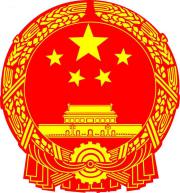 第五次会议材料    之十四新九镇第十六届人民代表大会第五次会议关于《新九镇2022年财政预算执行情况和2023年财政预算草案的报告》的决议（草案）（2023年11月30日新九镇第十六届人民代表大会第五次会议第二次全体会议通过）新九镇第十六届人民代表大会第五次会议，审查了盐边县新九镇人民政府《关于新九镇2022年财政预算执行情况和2023年财政预算草案的报告》，会议决定批准这个报告。会议认为：新九镇人民政府2022年财政预算的执行情况是严格按照新九镇第十五届人民代表大会批准的预算执行的，并严格执行了《四川省预算审查监督条例》有关规定。会议要求：2023年镇财政按照县委十五届三次全会部署，坚持“以政领财、以财辅政”，坚决落实镇党委、政府决策部署，认真执行人大审查意见和决议决定，重点做好财政增收，不断对经济运行趋势和财政收入形势预测分析，建立健全工作机制，增强财税发展的后劲，支持经济建设，推动各项社会事业的发展。